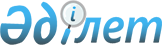 Об установлении ограничительных мероприятий на территории некоторых улиц села Маралды Шакатского сельского округа Павлодарского района
					
			Утративший силу
			
			
		
					Решение акима Шакатского сельского округа Павлодарского района Павлодарской области от 3 ноября 2017 года № 1-21-08. Зарегистрировано Департаментом юстиции Павлодарской области 16 ноября 2017 года № 5685. Утратило силу решением акима Шакатского сельского округа Павлодарского района Павлодарской области от 6 декабря 2018 года № 1-03-11 (вводится в действие по истечении десяти календарных дней после дня его первого официального опубликования)
      Сноска. Утратило силу решением акима Шакатского сельского округа Павлодарского района Павлодарской области от 06.12.2018 № 1-03-11 (вводится в действие по истечении десяти календарных дней после дня его первого официального опубликования).
      В соответствии с пунктом 2 статьи 35 Законом Республики Казахстан от 23 января 2001 года "О местном государственном управлении и самоуправлении в Республике Казахстан", подпунктом 7) статьи 10-1 Закона Республики Казахстан от 10 июля 2002 года "О ветеринарии", аким Шакатского сельского округа Павлодарского района РЕШИЛ:
      1. Установить ограничительные мероприятия по факту заболевания бруцеллезом крупного рогатого скота на территории следующих улиц села Маралды Шакатского сельского округа Павлодарского района:
      по улице "Степная";
      по улице "Целинная";
      улица "Алтынсарина" дома: № 1/1, № 1/2, № 2/2, № 3/1, № 3/2, № 4/1, № 5, № 6/1, № 7/1, № 7/2, № 8/1, № 8/2, № 9/1, № 9/2, № 10/1, № 11/1, № 14/1, № 14/2, № 15/1, № 15/2, № 16/1, № 16/2, № 18/1, № 18/2, № 20/2, № 21/1, № 21/2, № 22/1, № 22/2;
      улица "Гагарина" дома: № 1/1, № 1/2, № 2/1, № 2/2, № 3/2, № 4/2, № 5/2, № 7/1, № 7/2, № 8/2, № 9/1, № 9/2, № 10/2.
      2. Рекомендовать Государственному учреждению "Павлодарская районная территориальная инспекция комитета ветеринарного контроля и надзора Министерства сельского хозяйства Республики Казахстан" (по согласованию), Государственному учреждению "Отдел ветеринарии Павлодарского района" (по согласованию), Республиканскому государственному учреждению "Павлодарское районное управление охраны общественного здоровья Департамента охраны общественного здоровья Павлодарской области Комитета охраны общественного здоровья Министерства здравоохранения Республики Казахстан" (по согласованию) принять необходимые меры, вытекающие из данного решения.
      3. Контроль за исполнением настоящего решения оставляю за собой.
      4. Настоящее решение вводится в действие по истечении десяти календарных дней после дня его первого официального опубликования.
					© 2012. РГП на ПХВ «Институт законодательства и правовой информации Республики Казахстан» Министерства юстиции Республики Казахстан
				
      Аким Шакатского сельского округа

Б. Абиев

      "СОГЛАСОВАНО"

      руководитель Павлодарской районной

      территориальной инспекции комитета

      ветеринарного контроля и надзора

      Министерства сельского хозяйства

      Республики Казахстан

М. Апсаликов

      "3" ноября 2017 года

      "СОГЛАСОВАНО"

      руководитель республиканского

      государственного учреждения

      "Павлодарское районное управление

      охраны общественного здоровья

      Департамента охраны общественного здоровья

      Павлодарской области Комитета

      охраны общественного здоровья

      Министерства здравоохранения

      Республики Казахстан"

С. Султангалиев

      "3" ноября 2017 года

      "СОГЛАСОВАНО"

      руководитель государственного учреждения

      "Отдел ветеринарии

      Павлодарского района"

А. Тлеуленов

      "3" ноября 2017 года
